Return to: secretary@birdssa.asn.au on completion or post to Birds SA, c./- SA Museum, North Terrace, Adelaide, SA 5000	               20/04/2018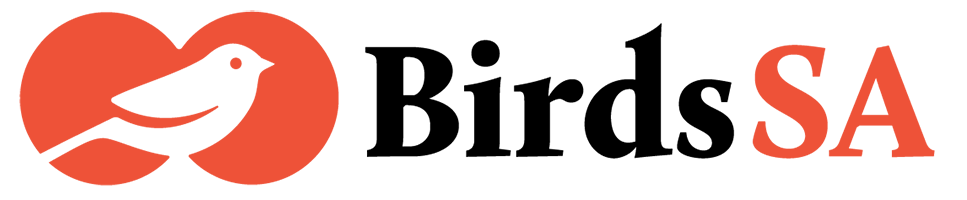 FIELD TRIP LISTTotal Species of Birds SA Survey: (excludes sea birds and South Australian rarities: www.birdssa.asn.au/rare-birds-review-list)Observer(s):   12 Members of Birds SA Phone No(s):  Lynton Huxley 0498 466 092Email:             lyntonhuxley@gmail.comDate:           3 and 4 April 2018     Conditions:  Sunny 34 C with a light breezeLocality:       Retention Dam, Aroona Dam and Floodway BRNOBRNOBRNO  emu and ostrich    emu and ostrich    emu and ostrich  Brown GoshawkPectoral Sandpiper10Emu Spotted HarrierSharp-tailed Sandpiper*Common OstrichSwamp HarrierWood Sandpiperducks, geese and swans ducks, geese and swans ducks, geese and swans Black KiteLatham's Snipe40Blue-billed DuckBlack-shouldered KiteLong-toed StintFreckled DuckLetter-winged Kite 6Red-necked Stint50Maned DuckSquare-tailed KiteGrey-tailed Tattler20Musk Duck4Whistling KiteRuddy Turnstone10Pacific Black DuckOsprey Whimbrel Pink-eared DuckCollared SparrowhawkPratincolepratincole Pratincolepratincole Pratincolepratincole Plumed Whistling Duck bustard bustard bustard Australian PratincoleCape Barren Goose Australian Bustardgulls and terns gulls and terns gulls and terns Magpie Goosecoots, crakes and rails coots, crakes and rails coots, crakes and rails Kelp Gull20Hardhead70Eurasian CootPacific Gull*MallardAustralian Crake 40Silver Gull*Mallard x Pacific Black DuckBaillon's CrakeCaspian Tern4Australian ShelduckSpotless CrakeCommon TernAustralasian ShovelerDusky MoorhenFairy Tern60Black SwanBlack-tailed NativehenGreater Crested Tern50Chestnut TealBuff-banded Rail 1Whiskered Tern50Grey TealLewin's RailWhite-fronted Ternmound buildersmound buildersmound buildersAustralasian Swamphen pigeons  doves and pigeons   pigeons  doves and pigeons   pigeons  doves and pigeons  #Australian Brush-turkeyBrolgaBrolgaBrolgaBrush BronzewingMalleefowlBrolgaCommon Bronzewingquails quails quails buttonquails buttonquails buttonquails Flock BronzewingBrown QuailLittle Buttonquail*Barbary Dove Stubble QuailPainted ButtonquailDiamond Dovepenguins penguins penguins stone-curlews stone-curlews stone-curlews 4Peaceful DoveLittle PenguinBush Stone-curlew*Spotted Dove grebes grebes grebes oystercatchers oystercatchers oystercatchers 5Crested Pigeon2Australasian GrebePied Oystercatcher*Feral Pigeon 60Great Crested Grebe Sooty OystercatcherSpinifex Pigeon200Hoary-headed Grebeavocet and stilts  avocet and stilts  avocet and stilts  cuckoos cuckoos cuckoos ibises and spoonbills  ibises and spoonbills  ibises and spoonbills  20Red-necked AvocetBlack-eared Cuckoo1Australian White Ibis Banded StiltFan-tailed CuckooGlossy Ibis16Pied StiltHorsfield's Bronze Cuckoo2Straw-necked Ibisdotterels, lapwings and plovers dotterels, lapwings and plovers dotterels, lapwings and plovers Shining Bronze CuckooRoyal Spoonbill2Black-fronted DotterelPallid CuckooYellow-billed SpoonbillInland Dotterelowls and boobookowls and boobookowls and boobookbittern, egrets and heronsbittern, egrets and heronsbittern, egrets and heronsRed-kneed DotterelBarking OwlAustralasian BitternBanded LapwingEastern Barn OwlCattle Egret6Masked LapwingSouthern BoobookGreat EgretPacific Golden Ploverfrogmouth and nightjarfrogmouth and nightjarfrogmouth and nightjarIntermediate EgretLesser Sand PloverTawny FrogmouthLittle EgretGreater Sand PloverSpotted NightjarNankeen Night Heron Double-banded Plover owlet-nightjar and swifts owlet-nightjar and swifts owlet-nightjar and swiftsPacific Reef Heron Grey PloverAustralian Owlet-nightjar2White-faced HeronHooded PloverWhite-throated NeedletailWhite-necked HeronOriental PloverPacific Swiftpelican and gannetpelican and gannetpelican and gannet20Red-capped Ploverdollarbirddollarbirddollarbird12Australian Pelicanpainted snipepainted snipepainted snipeOriental DollarbirdAustralasian GannetAustralian Painted Snipe kingfisherskingfisherskingfisherscormorants  dartercormorants  dartercormorants  dartersandpipers, snipes and stints sandpipers, snipes and stints sandpipers, snipes and stints Red-backed KingfisherBlack-faced CormorantFar Eastern CurlewSacred KingfisherGreat CormorantBar-tailed GodwitLaughing Kookaburra300Little Black Cormorant Black-tailed Godwit bee-eater bee-eater bee-eater4Little Pied Cormorant Common Greenshank Rainbow Bee-eaterPied CormorantGreat Knot falconsfalcons  falconsfalcons  falconsfalcons 3Australasian DarterRed KnotBrown Falconeagles, hawks, harriers, kites and ospreyeagles, hawks, harriers, kites and ospreyeagles, hawks, harriers, kites and ospreyRuff Black FalconBlack-breasted BuzzardSanderling Peregrine FalconWhite-bellied Sea Eagle Common SandpiperNankeen KestrelLittle EagleCurlew Sandpiper1Wedge-tailed EagleMarsh SandpiperBRNOBRNOBRNOcockatoos cockatoos cockatoos cockatoos Noisy Minerfantails fantails fantails Cockatiel Cockatiel Yellow-throated MinerGrey FantailGlossy Black Cockatoo Glossy Black Cockatoo Eastern Spinebill 4Willie WagtailRed-tailed Black Cockatoo Red-tailed Black Cockatoo Little Wattlebirdflycatchers, Magpielark and monarchs flycatchers, Magpielark and monarchs flycatchers, Magpielark and monarchs Yellow-tailed Black Cockatoo Yellow-tailed Black Cockatoo Red WattlebirdRestless FlycatcherMajor Mitchell's Cockatoo Major Mitchell's Cockatoo  bristlebirds bristlebirds bristlebirdsSatin FlycatcherSulphur-crested CockatooSulphur-crested CockatooRufous Bristlebird4Magpielark Little CorellaLittle Corella pardalotes pardalotes pardalotescrows and ravens  crows and ravens  crows and ravens  Long-billed CorellaLong-billed CorellaRed-browed PardaloteLittle Crow2GalahGalahSpotted PardaloteTorresian Crowparrots parrots parrots parrots Striated Pardalote 10Australian RavenBudgerigar Budgerigar  gerygones, thornbills and wrens gerygones, thornbills and wrens gerygones, thornbills and wrensForest RavenEastern BluebonnetEastern BluebonnetRufous FieldwrenLittle RavenNaretha BluebonnetNaretha BluebonnetStriated FieldwrenAustralian mudnestersAustralian mudnestersAustralian mudnestersMusk LorikeetMusk LorikeetWestern GerygoneApostlebird Purple-crowned LorikeetPurple-crowned LorikeetWhite-throated GerygoneWhite-winged ChoughRainbow LorikeetRainbow LorikeetChestnut-rumped HeathwrenAustralian robinsAustralian robinsAustralian robinsBlue-winged ParrotBlue-winged ParrotShy HeathwrenSouthern Scrub Robin Bourke's ParrotBourke's ParrotRedthroat Eastern Yellow Robin 1Elegant ParrotElegant ParrotWhite-browed ScrubwrenWestern Yellow Robin Mulga ParrotMulga ParrotBrown ThornbillFlame RobinRed-rumped ParrotRed-rumped ParrotBuff-rumped ThornbillHooded RobinRegent ParrotRegent ParrotChestnut-rumped ThornbillRed-capped RobinRock ParrotRock ParrotInland ThornbillScarlet RobinScarlet-chested ParrotScarlet-chested ParrotSlaty-backed ThornbillJacky WinterAustralian RingneckAustralian RingneckSlender-billed Thornbilllarks larks larks Adelaide Rosella Adelaide Rosella Striated ThornbillHorsfield’s BushlarkCrimson Rosella Crimson Rosella Yellow Thornbill*Eurasian SkylarkYellow Rosella Yellow Rosella Yellow-rumped Thornbillcisticola, grassbirds and songlarks  cisticola, grassbirds and songlarks  cisticola, grassbirds and songlarks  Eastern RosellaEastern RosellaWeebillLittle GrassbirdAustralian treecreepersAustralian treecreepersAustralian treecreepersAustralian treecreepersBanded WhitefaceBrown SonglarkBrown TreecreeperChestnut-breasted WhitefaceRufous SonglarkRufous TreecreeperRufous TreecreeperSouthern WhitefaceGolden-headed CisticolaWhite-browed TreecreeperWhite-browed TreecreeperAustralian babblersAustralian babblersAustralian babblerswhite-eyes white-eyes white-eyes White-throated TreecreeperWhite-throated TreecreeperChestnut-crowned BabblerSilvereye fairywrens, emuwrens and grasswrens fairywrens, emuwrens and grasswrens fairywrens, emuwrens and grasswrens fairywrens, emuwrens and grasswrens White-browed Babbler martins and swallowsmartins and swallows   martins and swallowsmartins and swallows   martins and swallowsmartins and swallows  Southern Emuwrenquailthrushesquailthrushesquailthrushes 4Fairy MartinBlue-breasted FairywrenBlue-breasted FairywrenChestnut Quailthrush  30Tree Martin2Purple-backed FairywrenPurple-backed FairywrenCinnamon Quailthrush8Welcome SwallowSplendid FairywrenSplendid FairywrenCopperback Quailthrush2White-backed SwallowSuperb FairywrenSuperb FairywrenNullarbor Quailthrushreed warblerreed warblerreed warblerWhite-winged FairywrenWhite-winged Fairywrenwhipbirds and wedgebills  whipbirds and wedgebills  whipbirds and wedgebills  Australian Reed WarblerEyrean GrasswrenEyrean GrasswrenChiming Wedgebillstarling, thrushes  starling, thrushes  starling, thrushes  Grey GrasswrenGrey GrasswrenChirruping Wedgebill*Common Blackbird Short-tailed GrasswrenShort-tailed GrasswrenWestern Whipbird 20*Common Starling Striated GrasswrenStriated Grasswrenbutcherbirds, currawongs and woodswallowsbutcherbirds, currawongs and woodswallowsbutcherbirds, currawongs and woodswallowsBassian ThrushThick-billed GrasswrenThick-billed GrasswrenGrey Butcherbird flowerpeckers flowerpeckers flowerpeckers flowerpeckers flowerpeckers flowerpeckersWestern GrasswrenWestern GrasswrenPied ButcherbirdMistletoebird Australian chats and honeyeaters Australian chats and honeyeaters Australian chats and honeyeaters Australian chats and honeyeaters Grey Currawong old world sparrowsold world sparrows   old world sparrowsold world sparrows   old world sparrowsold world sparrows  Crimson ChatPied Currawong*House Sparrow 50Orange ChatOrange ChatAustralian Magpiefinches and firetails finches and firetails finches and firetails White-fronted ChatWhite-fronted Chat3Black-faced WoodswallowRed-browed FinchLittle FriarbirdLittle FriarbirdDusky Woodswallow 20Zebra FinchGibberbird Gibberbird Little WoodswallowBeautiful FiretailBlack HoneyeaterBlack HoneyeaterMasked WoodswallowDiamond FiretailBlack-chinned HoneyeaterBlack-chinned HoneyeaterWhite-breasted Woodswallow pipitpipit  pipitpipit  pipitpipit Blue-faced HoneyeaterBlue-faced HoneyeaterWhite-browed WoodswallowAustralIan PipitBrown-headed HoneyeaterBrown-headed Honeyeater cuckooshrikes and triller  Black-faced Cuckooshrike cuckooshrikes and triller  Black-faced Cuckooshrike cuckooshrikes and triller  Black-faced Cuckooshrikefinches finches finches Crescent HoneyeaterCrescent HoneyeaterBlack-faced Cuckooshrike*European GreenfinchFuscous HoneyeaterFuscous HoneyeaterGround Cuckooshrike*European GoldfinchGrey-fronted HoneyeaterGrey-fronted HoneyeaterWhite-bellied CuckooshrikeGrey-headed HoneyeaterGrey-headed HoneyeaterWhite-winged TrillerNew Holland Honeyeater  New Holland Honeyeater  sittellasittellasittellaPurple-gaped HoneyeaterPurple-gaped HoneyeaterVaried SittellaSinging HoneyeaterSinging Honeyeaterbellbird, shriketit and whistlers bellbird, shriketit and whistlers bellbird, shriketit and whistlers Spiny-cheeked HoneyeaterSpiny-cheeked HoneyeaterCrested BellbirdTawny-crowned HoneyeaterTawny-crowned HoneyeaterCrested ShriketitWhite-eared HoneyeaterWhite-eared HoneyeaterGrey ShrikethrushWhite-fronted HoneyeaterWhite-fronted HoneyeaterAustralian Golden WhistlerWhite-naped HoneyeaterWhite-naped HoneyeaterGilbert's Whistler2White-plumed HoneyeaterWhite-plumed HoneyeaterOlive WhistlerYellow-faced HoneyeaterYellow-faced HoneyeaterRed-lored WhistlerLegendLegendLegendYellow-plumed HoneyeaterYellow-plumed HoneyeaterRufous Whistler#Yellow-tufted HoneyeaterYellow-tufted Honeyeater orioles orioles orioles*Introduced speciesIntroduced species Olive-backed Oriole